P.(D.) v R, 2019 NWTCA 1	A-1-AP-2017-000014IN THE COURT OF APPEAL FOR THE NORTHWEST TERRITORIESIN THE MATTER OF:P.(D.)- v -HER MAJESTY THE QUEEN_________________________________________________________ Transcript of the Reasons for Judgment delivered by The Honourable Justice K.M. Shaner, sitting in Yellowknife, in the Northwest Territories, on the 17th day of December, 2018._________________________________________________________APPEARANCES:Mr. E. McIntyre:	Counsel for the AppellantMr. A. Godfrey:	Counsel for the RespondentPUBLICATION BAN No information shall be published in any document or broadcast or transmitted in any way which could identify the victim or  a  witness in  these proceedings pursuant to  s . 486 . 4 of the Criminal Code These reasons are intended to comply with this publication ban .THE COURT:	So I will start where Iusually end, and that is with my decision, andthen I will give you the reasons.My decision is that D.P. should be grantedjudicial interim release pending his appeal.D.P. was convicted of sexual assault in Juneof 2017 following a jury trial, and then on8	September 26, 2017, he was sentenced to six and ahalf years in jail plus six months' credit forpresentence custody.	He is currently serving hissentence at the North Slave Correctional Centrehere in Yellowknife.The evidence regarding the sexual assaultwas provided at trial by the victim.	Shetestified, among other things, that D.P., who washer stepfather, had intercourse with her in hisbedroom while the two of them were alone.	Shesaid she was 8 or 9 years old at the time.	Shealso testified that on another occasion, D.P. hadher sit in his lap while he watched pornographyon the internet and while he masturbated.	Shesaid she was sexually assaulted frequently over anumber of years.	The victim testified aboutother events as well, but the Crown did not provethey took place in the Northwest Territories and,accordingly, they did not form part of the factssupporting the conviction.D.P. testified and he denied all of theallegations.D.P. has appealed the conviction and he nowapplies for release pending the outcome.	Theamended notice of appeal was filed October 17th,2018.	This application falls under 679(3) of theCriminal Code.	D.P. is required to establishthat his appeal is not frivolous; that he willsurrender himself as required; and that hisdetention pending the appeal is not necessary forthe public interest.I will turn first to whether the grounds ofappeal are not frivolous.The Crown conceded, quite fairly, that thisis a low threshold.	It does not require theCourt to delve deeply into the strength of theproposed appeal.	Frivolous in this context hasbeen described "as doomed to fail" or "devoid ofmerit", among other terms.The grounds of appeal in this case arefirst, that the trial judge erred in law by notgiving a limiting instruction to the juryregarding Crown counsel's submission in herclosing argument that the victim should bebelieved because she had no motive to lie.Second, D.P. appeals on the basis that his trialcounsel (not Mr. McIntyre) provided ineffectiveassistance by failing to contact and interview apotential material witness before the trialhappened.With respect to the first ground, Crowncounsel said the following during her closingsubmissions at the trial:	(as read)Now, the defence theory in this case is simply that it didn't happen, that[the victim] is lying about the sexual assaults, deliberately,consciously fabricating this.	Now, ask yourself why would she do that?Now, defence does not have to prove that the victim had a motive tofabricate this charge, but I ask you to apply your common sense that shewould have fabricated a charge against [D.P.]	Does it make sensethat she would go to the police years after he ceased to be part of herlife to make a statement if nothing happened to her?	I submit to youthat this theory does not make sense.16It was argued on behalf of D.P. in thishearing that this submission was improper andprejudicial and, thus, required instruction fromthe presiding judge.	His counsel points to anumber of decisions including the R. v. Kusk,22	1999 ABCA 49 and the R. v. L.L., 2009 96 O.R.(3d) 412, (CA).	In the latter, the Ontario Courtof Appeal held at paragraph 24 that correctiveinstruction from the trial judge was required inthe circumstances to ensure that the jury did notconclude the complainant was telling the truthbased on the accused not demonstrating that therewas a motive for her to lie.With respect to the second ground of appeal,D.P. has other children, one of whom is adaughter close in age to the victim who lived inthe home where the victim said the sexualassaults occurred.	According to the daughter,and to D.P., she lived there for a school yearwhile she was in Grade 4.	She shared a bedroomwith the victim and the two had a fairly closerelationship.	The victim recalled only that thedaughter stayed there for part of one summer andshe testified that she did not share a room withher.	D.P. deposes that he told his trial counselabout his daughter living there at the relevanttime but that his counsel did not contact her.The daughter confirmed this in her own affidavit.Further, D.P. says he told his lawyer aboutother people, including his brother, who livedthere at the relevant time and he deposes thathis counsel did not contact any of them either.In my view, these grounds of appeal are notfrivolous, and, accordingly, this portion of thecriteria is satisfied.There is little or no issue with respect tothe second aspect of the test; that is, that D.P.will surrender himself as required.D.P. has lived in Yellowknife most of hislife.	He has roots here.	He was on judicialinterim release pending the trial and he compliedwith all of the conditions.	He has an unrelatedlimited and dated criminal record.D.P. has proposed conditions for the releaseas follows:	He will report to probation serviceswithin 48 hours of his release and thereafter hewill report as required; he will have no contactwith the victim and no contact with the victim'smother; he will provide a $3,000 no-cash deposit;he will surrender his passport; he will have nocontact with children under the age of 16 withoutanother adult being present; he will reside at anaddress approved by probation services; he willnot reside in any dwelling where children underthe age of 16 reside including his own children;he will remain in the Northwest Territoriesunless he receives prior permission fromprobation services or the Court to leave, exceptin the event of a medical emergency, in whichcase he will inform probation services as soon aspractical; he will appear in court as required,and he will surrender himself to the Court forthe appeal; and he will undertake to perfect andhave the appeal argued as quickly as possible.In all of these circumstances, including theproposed release plan, I am satisfied that D.P.would not represent a flight risk.The main issue in this application is thepublic interest criteria.	D.P.'s counselconcedes that the offence of which D.P. wasconvicted is a serious one.	He was convictedupon evidence that he sexually assaulted a younggirl to whom he stood in place of a parent andthus there was a serious violation of trust.	Oneof the events the victim described was what isknown in our law as being a major sexual assaultand that is reflected in the significant sentencethat the trial judge imposed.D.P.'s counsel has indicated he will notfeasibly be in a position to argue the appealbefore October of 2019.	He plans to apply to theCourt of Appeal for a special commissioner to beappointed under Section 683(1)(e) of the CriminalCode with respect to the ineffective assistanceof counsel ground, but he is unable to addressthat until the April 2019 sittings due to priorcommitments.	I will just pause to note thatMr. McIntyre did, in fact, file that notice ofmotion earlier in these proceedings.	If thatapplication is granted, it will doubtless takesome time for the special commissioner tocomplete the inquiry and D.P.'s counsel doubtsvery much that the matter could proceed in June.All of that means that if D.P.'s appeal isultimately successful, he will have spent justover two years in jail before the appeal is evenargued.There is nothing in the materials before me,nor on the Court's record, to suggest D.P. is toblame for any delay in bringing this matterforward.	He filed his own notice of appeal whileunrepresented within days of being sentenced.That date was October 10th, 2017.	The record ofproceedings indicates that D.P. was notrepresented, nor did he appear at the next listscheduling, which was December 2017.	Counsel forthe Legal Aid Commission appeared for him at listscheduling in March of 2018 to indicate anopinion was pending.	Subsequently, the Court wasinformed at list scheduling on May 11th, 2018,that Mr. McIntyre, who is D.P.'s current counsel,had been approved as counsel and had becomesolicitor of record as of September 7th, 2018.The amended notice of appeal was then filed in23	October of 2018.The strength of the appeal is highlyrelevant to the public interest criteria andalthough it is not my role in this context toprejudge the merits, a more pointed assessment ofthe grounds of appeal is mandated than what iscalled for in determining if the appeal isfrivolous.As indicated, the first ground of appeal iswhether the presiding judge ought to haveprovided a corrective instruction in respect tothe Crown's final jury submissions in which,again, the jury was asked to consider why thevictim would not be telling the truth.	That doesnot involve questions about factual findings.	Itis a question of law and, accordingly, it doesnot attract the same standard of deference aswould be attracted if the appellant was asking toappeal on the basis of factual findings.	It isfairly cut and dried.The case law bears out that this sort ofsuggestion with respect to why a complainantwould lie, whether it arises during witnessexamination or in jury submissions, isproblematic.	The reason is this:	The jury iseasily left with the impression that thecomplainant must be telling the truth becausethere is no motive to lie.	It may subtly shiftthe burden of proof to the accused and thesethings take on a particular importance where, asin this case, witness credibility plays such aprominent role.As the Court of Appeal of Alberta stated inKusk at paragraph 13:To a person untrained in law and evidence, these false trains ofreasoning are highly meretricious. Once that poison is injected into hisor her brain, there is probably no antidote.6Whether in the context of the entirety ofthe jury instructions there was a need for suchinstruction and, if so, what the content of thatinstruction ought to have been is certainly aquestion to be examined and answered by the Courtof Appeal.	For the purpose of this application,however, the record discloses no objection bydefence counsel nor a corrective instruction, andthus, in my view, there is a valid question aboutwhether that instruction needed to be given toensure trial fairness.	In other words, I findthis ground of appeal sufficiently strong and Ifind that it certainly surpasses thenot-frivolous test.The facts supporting the second ground ofappeal -- that is, whether trial counsel wasineffective -- are at this point straightforward.D.P. told his lawyer about witnesses who hadlived in the same residence during parts of therelevant time period, and those people includedhis brother and his daughter.	According to hisdaughter, D.P.'s lawyer never contacted her.	Shealso deposes that she shared a room with thevictim for a year.It will be up to D.P. to demonstrate thathis trial lawyer's conduct fell below thestandard of a reasonable professional andresulted in a miscarriage of justice.	I expectthat the commission, if appointed, will shed morelight on this.	At this point, however, theevidence suggests that this ground of appeal isalso reasonably strong, and certainly, again, itsurpasses the not-frivolous test.It is true that this is a very serious case.It is a very ugly case.	It involved the sexualassault of a young girl by a person who no longerhas the benefit of the presumption of innocence.Nevertheless, even taking all of this intoaccount, it is my view that a reasonableperson -- that is, someone who is thoughtful,dispassionate, informed of the circumstances ofthe case and respectful of our society'sfundamental values -- would conclude that D.P. isputting forth reasonable grounds for an appeal.It would quite possibly undermine publicconfidence if he was to continue to beincarcerated only to be found to have been denieda fair process some two years into anincarceratory sentence.Accordingly, I will release D.P. on theterms that I indicated earlier.4	-----------------------------------------------------5678	CERTIFICATE OF TRANSCRIPT9I, the undersigned, hereby certify that theforegoing pages are a complete and accuratetranscript of the proceedings taken down by me inshorthand and transcribed from my shorthand notesto the best of my skill and ability.Dated at the City of Edmonton, Province ofAlberta, this 7th day of January, 2019.17Certified Pursuant to Rule 723of the Rules of Court20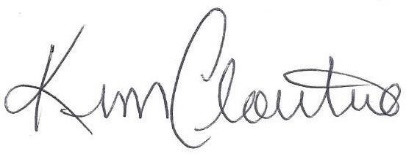 22	__________________________Kim CloutierCourt Reporter252627